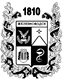 ПОСТАНОВЛЕНИЕадминистрации города-КУРОРТА железноводска ставропольского краяО внесении изменений в Административный регламент предоставления администрацией города-курорта Железноводска Ставропольского края муниципальной услуги по выдаче выписки из похозяйственной книги,  утвержденный постановлением администрации города-курорта Железноводска Ставропольского края от 28 августа 2013 г.  № 761	В соответствии с федеральными законами от  06 октября 2003 г. 
№ 131-ФЗ «Об общих принципах организации местного самоуправления в Российской Федерации», от 01 декабря 2014 г. № 419-ФЗ «О внесении изменений в отдельные законодательные акты Российской Федерации по вопросам социальной защиты инвалидов в связи с ратификацией Конвенции о правах инвалидов»,  письмом министерства экономического развития Ставропольского края от 14 марта 2016 г. № МЭР-06/1404
ПОСТАНОВЛЯЮ:1. Внести изменения в   Административный регламент предоставления  администрацией города-курорта Железноводска Ставропольского края муниципальной услуги по выдаче выписки из похозяйственной книги, утвержденный постановлением администрации города-курорта Железно-водска Ставропольского края от 28 августа 2013 г.  № 761 «Об утверждении Административного регламента предоставления администрацией города-курорта Железноводска Ставропольского края муниципальной  услуги по выдаче выписки из похозяйственной книги» (с изменениями, внесенными постановлением администрации города-курорта Железноводска Ставропольского края от 01 марта 2016 г. № 139), дополнив раздел 2 «Стандарт предоставления муниципальной услуги» пунктом 2.30 следующего содержания:	«2.30. Инвалидам   (включая   инвалидов,   использующих   кресла-коляски  и собак-проводников) обеспечивается беспрепятственный доступ к помещениям, в которых предоставляется муниципальная услуга,  к залу ожидания, местам для заполнения заявлений о предоставлении муниципальной услуги, информационным стендам с образцами их заполнения и перечнем документов, необходимых для предоставления муниципальной услуги (далее - объекты инфраструктуры), в том числе обеспечиваются:	доступность для инвалидов объектов инфраструктуры в соответствии с законодательством Российской Федерации о социальной защите инвалидов;	возможность самостоятельного передвижения по объектам инфраструктуры, входа в них и выхода из них, в том числе с использованием  кресла-коляски;	сопровождение инвалидов, имеющих стойкие расстройства функции зрения и самостоятельного передвижения, и оказания им помощи;	размещение оборудования и носителей информации, необходимых для обеспечения беспрепятственного доступа к объектам инфраструктуры с учетом ограничения их жизнедеятельности;	дублирование необходимой для инвалидов звуковой и зрительной информации, а также надписей, знаков и иной текстовой и графической информации знаками, выполненными рельефно-точечным шрифтом Брайля, допуск сурдопереводчика и тифлосурдопереводчика;	допуск на объекты инфраструктуры собаки-проводника при наличии документа, подтверждающего ее специальное обучение и выдаваемого по форме и в порядке, которые определяются федеральным органом исполнительной власти, осуществляющим функции по выработке и реализации государственной политики и нормативно-правовому регулированию в сфере социальной защиты населения;	оказание специалистами, ответственными за прием и предоставление муниципальной услуги, помощи инвалидам в преодолении барьеров, мешающих получению ими муниципальной услуги наравне с другими лицами;	предоставление, при необходимости, муниципальной услуги по месту жительства инвалида или в дистанционном режиме.	В отделе по курорту, туризму и экологии осуществляется инструктирование специалистов, ответственных за прием и предоставление муниципальной услуги, по вопросам, связанным с обеспечением доступности   для   инвалидов  объектов  инфраструктуры  и муниципальнойуслуги в соответствии с законодательством Российской Федерации.	В случае если существующие объекты инфраструктуры невозможно полностью приспособить с учетом потребностей инвалидов, специалисты, ответственные за прием и предоставление муниципальной услуги, принимают меры для обеспечения доступа инвалидов к месту предоставления муниципальной услуги.».	2. Опубликовать настоящее постановление в общественно-политическом еженедельнике «Железноводские ведомости» и разместить на           официальном сайте Думы города-курорта Железноводска Ставропольского края и администрации города-курорта Железноводска Ставропольского края в сети Интернет.	3. Контроль за выполнением настоящего постановления возложить на первого заместителя главы администрации города-курорта Железноводска      Ставропольского края Бондаренко Н.Н.	4. Настоящее постановление вступает в силу со дня его   официального опубликования.Глава города-курорта Железноводска Ставропольского края 							   В.Б.Мельникова30 июня 2016 г.              г. Железноводск№509